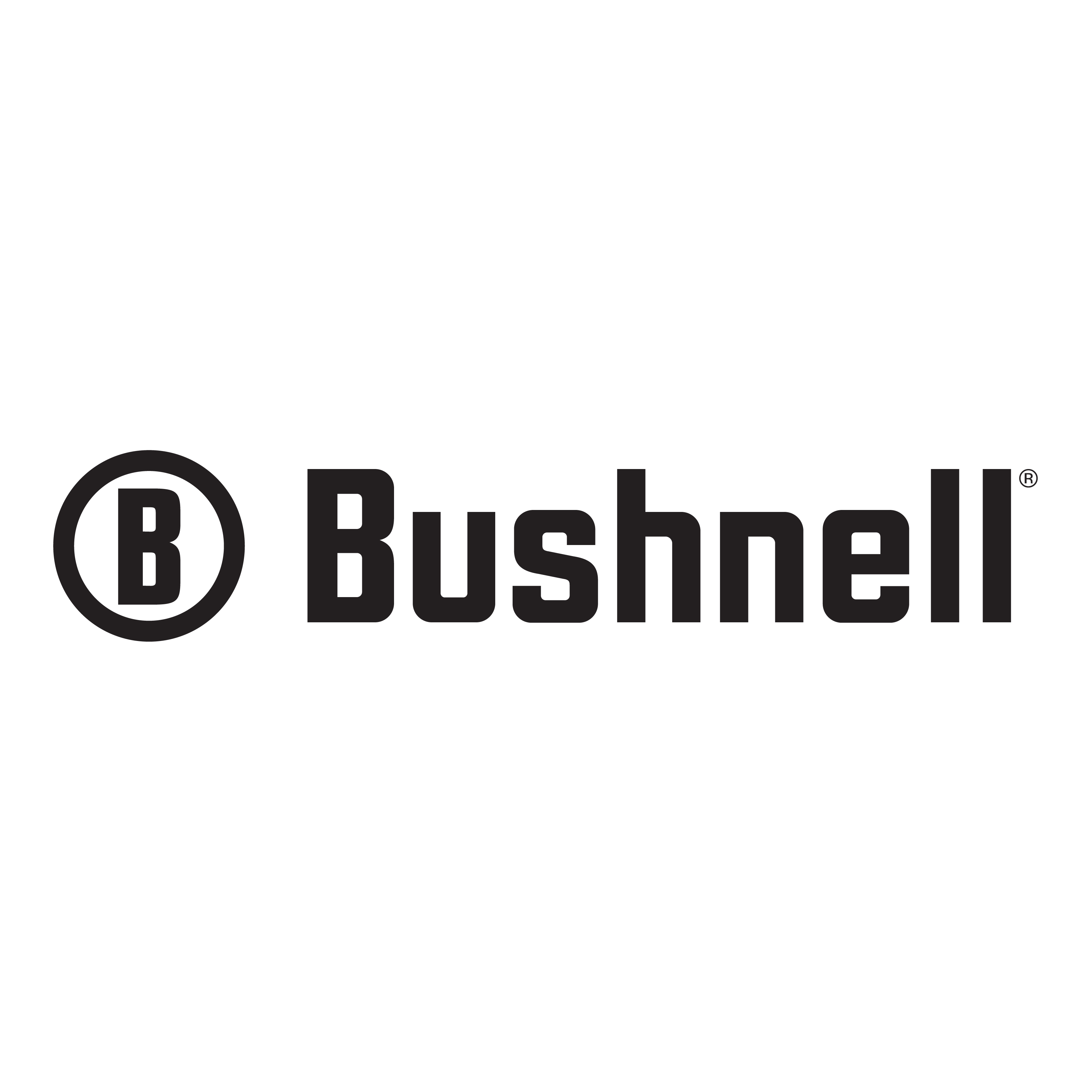  Contact: Jake EdsonCommunications Manager														Outdoor Products	(763) 323-3865		 		    E-mail: pressroom@vistaoutdoor.comFOR IMMEDIATE RELEASEBushnell Competitive Shooters Take Top Spots at IPSC NationalsKC Eusebio and Jessie Harrison Win Multiple Medals at 2019 U.S. IPSC NationalsOVERLAND PARK, Kansas – July 18, 2019 – Bushnell team shooters Jessie Harrison and KC Eusebio continued their dominance in the competitive shooting sports this past week at the 2019 U.S. International Practical Shooting Confederation (IPSC) Nationals in Frostproof, Florida. Eusebio took first Overall and first in the Open Division, while Harrison won the Ladies Open Division.“Another National championship with my Bushnell First Strike 2.0,” Eusebio exclaimed. “The Bushnell First Strike 2.0 continues to amaze me! I thank Team Bushnell for all they have done for me and the shooting sports."IPSC shooters need to blend accuracy, power and speed into a winning combination. Multiple targets, moving targets, targets that react when hit, penalty targets, obstacles, and shooter movement are all a part of IPSC courses. Eusebio, a five-time World Speed Shooting Champion and six-time Open National Speed Shooting Champion, chose the Bushnell AR Optics First Strike 2.0 to quickly and accurately engage the variety of targets along the course."The First Strike 2.0 is the perfect optic for the Open Division,” added Harrison. “It allows me to see a clear crisp dot and gives me the flexibility to adjust it as match conditions change.”Harrison is the first female shooter to achieve Grand Master status with the U.S. Practical Shooting Association (USPSA) and boasts an impressive list of accolades across five shooting disciplines, including multiple World and National Champion shooting titles. Among these are the prestigious Bianchi Cup and the World Speed Shooting Championships. For more information on Harrison, check out her Facebook fan page at www.facebook.com/jessielharrison/.For more information on Eusebio, visit his webpage at https://kceusebio.net/About BushnellBushnell, a Vista Outdoor brand, has been the industry leader in high-performance sports optics for more than 65 years. Our guiding principle is to provide the highest quality, most reliable and affordable sports optics products on the market. And, our commitment to outstanding customer service and strong retailer partnerships is unmatched. Bushnell boasts leading market share in all of the sports optics categories, and our products have consistently won design and performance awards. Our product lines enhance the enjoyment of every outdoor pursuit from spectator sports, nature study, hunting, fishing and birding to stargazing. For news and information, visit www.bushnell.com or follow us on Instagram at www.instagram.com/bushnell_official/and Facebook at www.facebook.com/bushnell.###